TEILÜBERARBEITUNG DER PRÜFUNGSRICHTLINIEN FÜR TomatEvom Verbandsbüro erstelltes DokumentHaftungsausschluss: dieses Dokument gibt nicht die Grundsätze oder eine Anleitung der UPOV wieder	Auf seiner zweiundfünfzigsten Tagung vom 14. bis zum 16. März 2016 in Genf hatte der TC vereinbart, auf der fünfzigsten Tagung der Technischen Arbeitsgruppe für Gemüsearten (TWV) in Brno, Tschechische Republik, vom 27. Juni bis zum 1. Juli 2016 auf der Grundlage eines Dokuments, das von einem Sachverständigen aus der Europäischen Union erstellt werden soll, Erörterungen über die Teilüberarbeitung der Prüfungsrichtlinien für Tomate (Dokument TG/44/11 Rev.), Merkmal 57 „Resistenz gegen gelbes Tomatenblattrollvirus (TYLCV)“, aufzunehmen (vergleiche Dokument TC/52/29 Rev. „Revidierter Bericht“, Absatz 197).	Auf ihrer fünfzigsten Tagung prüfte die TWV einen Vorschlag für eine Teilüberarbeitung der Prüfungsrichtlinien für Tomate aufgrund von Dokumenten TG/44/11 Rev. und TWV/50/20 „Partial Revision of the Test Guidelines for Tomato (Dokument TG/44/11 Rev.)“ und schlug vor, die Prüfungsrichtlinien für Tomate wie folgt zu überarbeiten (vergleiche Dokument TWV/50/25 „Report“, Absatz 90):Überarbeitung von Merkmal 57 „Resistenz gegen gelbes Tomatenblattrollvirus (TYLCV)“:Überarbeitung der Beispielssorten für Stufe 1 „fehlend“Überarbeitung der derzeitigen Methodik für TYLCV, wie in Zu 57 i) angegeben, und Hinzufügung einer alternativen  Methodik, in der Inokulation durch Weiße Fliegen verwendet wird, wie in Zu 57 ii) angegeben.	Die vorgeschlagenen Änderungen sind nachfolgend durch Unterstreichen (Einfügungen) und Durchstreichen (Streichungen) angegeben.Vorschlag für eine Überarbeitung der Beispielssorte für Stufe 1 „fehlend“Derzeitiger Wortlaut:Vorgeschlagener neuer Wortlaut:Vorschlag für eine Überarbeitung der derzeitigen Methodik für TYLCV, wie in Zu 57 i) angegeben, und Hinzufügung einer alternativen  Methodik, in der Inokulation durch Weiße Fliegen verwendet wird, wie in Zu 57 ii) angegebenDerzeitiger Wortlaut:Zu 57:  Resistenz gegen gelbes Tomatenblattrollvirus (TYLCV) 1. Pathogen 		Gelbes Tomatenblattrollvirus 2. Quarantänestatus		Ja 3. Wirtsarten		Solanum lycopersicum 4. Quelle des Inokulums		-5. Isolat		-8. Vermehrung des Inokulums8.6 Ernte des Inokulums	symptomatische Blätter können bei -70°C aufbewahrt werden9. Prüfungsanlage9.1 Anzahl der Pflanzen pro Genotyp		20 Pflanzen9.2 Anzahl der Wiederholungen		1 Wiederholung9.3 KontrollsortenAnfällig		Montfavet H 63.5Resistent		TY 20, Anastasia, Mohawk9.5 Prüfungseinrichtung	Feld mit natürlichem Krankheitsdruck9.9 Besondere Maßnahmen		Verbreitung von weißen Fliegen verhindern10. Inokulation10.3 Pflanzenstadium bei Inokulation	 6-12 Wochen (ausgewachsene Pflanzen)10.4 Inokulationsmethode	 Vektor (weiße Fliege Bemisia, die das TYLCV trägt)10.7 Abschließende Erfassungen		1-2 Monate nach Inokulation11. Erfassungen11.1 Methode		visuelle11.2 Erfassungsskala		Symptome: Blätter vergilben und rollen sich ein11.3 Validierung der Prüfung	Die Bewertung der Sortenresistenz sollte mit den Ergebnissen resistenter und anfälliger Kontrollen kalibriert werden		12. Auswertung der Testergebnisse im Vergleich mit Kontrollsorten	fehlend		[1]	ausgeprägte Symptome	vorhanden		[9]	keine oder schwach ausgeprägte Symptome13. Kritische Kontrollpunkte:	TYLCV ist in vielen tropischen und subtropischen Gebieten endemisch und hat in vielen Ländern mit gemäßigtem Klima Quarantänestatus. TYLCV steht auf der EPPO-Warnliste. Einige gegen TYLCV resistente Sorten können anfällig für das eng verwandte gelbe Tomatenblattroll-Sardinienvirus (TYLCSV) sein.Vorgeschlagener neuer Wortlaut:Zu 57: Resistenz gegen gelbes Tomatenblattrollvirus (TYLCV)	i) Agroinokulationsmethode1. Pathogen	Gelbes Tomatenblattrollvirus (TYLCV) IL-Pathotyp. (vergleiche Anmerkung unten)  2. Quarantänestatus	Ja (siehe 13.)3. Wirtsarten 	 Solanum lycopersicum4. Quelle des Inokulums	Dr. Eduardo R. Bejarano, Plant Genetics Laboratory, IHSM UMA-	CSIC) 5. Isolat	Alm:Pep:99, Pathotyp IL6. Feststellung der Isolatidentität 	7. Feststellung der Pathogenität	8. Vermehrung des Inokulums8.1 Vermehrungsmedium	YEP/Kanamycin. 8.2 Vermehrungssorte	8.3 Pflanzenstadium bei Inokulation	3-4tes Blatt  8.4 Inokulationsmedium	………………… YEP  8.5 Inokulationsmethode………………Stengelpunkturagroinfiltration.  Pflanzenagroinokulation wird unter Verwendung von Agrobacterium tumefaciens, transformiert mit Plasmiden, die die infektiösen Klone enthalten, ausgeführt (Morilla, et al. 2005. Phytopathology 95: 1089-1097)8.6 Ernte des Inokulums	8.7 Prüfung des geernteten Inokulums	8.8 Haltbarkeit/Lebensfähigkeit       des Inokulums	A. tumefaciens Unterlagen werden für langfristige Lagerung in gefrorenem Zustand bei -80ºC in 15-20% Glyzerin aufbewahrt. Die aufzubewahrenden Kulturen werden in der Regel aus einer einzelnen Kolonie in 5 ml YEP +2.5 µl Kanamycin (100mg/ml) 48 h lang bei 28°C gezüchtet. 9. Prüfungsanlage9.1 Anzahl der Pflanzen pro Genotyp	209.2 Anzahl der Wiederholungen	29.3 Kontrollsorten	Anfällig: Moneymaker, Marmande, 	Resistent: Delyca, Montenegro, Anastasia, TY20, Mohawk9.4 Gestaltung der Prüfung	9.5 Prüfungseinrichtung	Gewächshaus oder Klimakammer mit Zulassung von beschränkter Verwendung von OGM, Einschränkungsgrad 1 (N-1).9.6 Temperatur	23-25°C  9.7 Licht	16 h9.8 Jahreszeit		9.9 Besondere Maßnahmen	Zulassung von beschränkter Verwendung von OGM, mindestens Grad 1 (N-1)	10. Inokulation		10.1 Vorbereitung des Inokulums	Ausstreichen der Oberfläche der Röhre mit dem gefrorenen A. tumefaciens Bestand und Eintauchen in 5 ml YEP+2.5 µl Kanamycin (100mg/ml) 48 h lang bei 28ºC. Muß geschüttelt werden. Entnahme von 100 µl und Platzieren in 100 ml YEP und 50 µl Kanamycin (100mg/ml). Schütteln 48 h lang bei 28ºC. Zentrifugieren der gesättigten Kultur 20 min lang bei 3500 U/min und Verwerfen des Überstandes. 10.2 Quantifizierung des Inokulums	Auflösung in sterilem deionisiertem Wasser auf endgültigen OD 600 Wert von 1.10.3 Pflanzenstadium bei Inokulation	3-4tes Blatt  10.4 Inokulationsmethode …………… Aufziehen in eine 1 ml Spritze mit einer Nadel der Stärke 27, woraufhin einige Tropfen (etwa 20 µl der Kultur) auf 10-15 Einstichverletzungen mittels der Nadel in dem Stengel der getesteten Tomatenpflanzen gegeben wurden. Während der Inokulation der Pflanzen sind diese auf Eis zu halten. 10.5 Erste Erfassung	20 Tage nach Inokulation10.6 Zweite Erfassung	30 Tage nach Inokulation *10.7 Ende der Prüfung – Abschließende Erfassung	45 Tage nach Inokulation11. Erfassungen11.1 Methode	Visuelle11.2 Erfassungsskala 	Symptome: Blätter vergilben und rollen sich ein11.3 Validierung der Prüfung 	Die Bewertung der Sortenresistenz sollte mit den Ergebnissen resistenter und anfälliger Kontrollen kalibriert werden12. Auswertung der Daten hinsichtlich der UPOV-Ausprägungsstufen	fehlend		[1]	ausgeprägte Symptome	vorhanden		[9]	keine Symptome13. Kritische Kontrollpunkte:TYLCV ist in vielen tropischen und subtropischen Gebieten endemisch und hat in vielen Ländern mit gemäßigtem Klima Quarantänestatus.TYLCV-IL ist der weltweit verbreitetste Pathotyp. Bei diesem Pathotyp treten Symptome nicht in Sorten mit Ty-1 und Ty-2 auf. TYLCV steht auf der EPPO-Warnliste. Einige gegen TYLCV resistente Sorten können anfällig für das eng verwandte gelbe Tomatenblattroll-Sardinienvirus (TYLCSV) sein. Zu 57:  Resistenz gegen Gelbes Tomatenblattrollvirus (TYLCV) 	ii) Inokulationsmethode mit Weißen Fliegen1. Pathogen	Gelbes Tomatenblattrollvirus (TYLCV) IL-Pathotyp2. Quarantänestatus		Ja (siehe 13.)3. Wirtsarten		Solanum lycopersicum 	4. Quelle des Inokulums		-Spanien		5. Isolat		-TYLCV-IL La Mayora8. Vermehrung des Inokulums		Weiße Fliegen	8.6 Ernte des Inokulums		9. Prüfungsanlage				9.1 Anzahl der Pflanzen pro Genotyp		20		9.2 Anzahl der Wiederholungen………Zwei Wiederholungen9.3 KontrollsortenAnfällig: 	Moneymaker, Marmande, Resistent: 		Delyca, Montenegro, Anastasia, TY20, Mohawk9.5 Prüfungseinrichtung	Gewächshaus/Kunststofftunnel 9.9 Besondere Maßnahmen		Verbreitung von weißen Fliegen verhindern10. Inokulation				10.3 Pflanzenstadium bei Inokulation	2-4 Wochen10.4 Inokulationsmethode		Vektor (weiße Fliege Bemisia, die das TYLCV trägt)10.7 Abschließende Erfassungen		1-2 Monate nach Inokulation		11. Erfassungen			11.1 Methode	Visuelle11.2 Erfassungsskala 	Symptome: Blätter vergilben und rollen sich ein11.3 Validierung der Prüfung 	Die Bewertung der Sortenresistenz sollte mit den Ergebnissen resistenter und anfälliger Kontrollen kalibriert werden12. Auswertung der Daten hinsichtlich der UPOV-Ausprägungsstufen	fehlend		[1]	ausgeprägte Symptome	vorhanden		[9]	keine oder schwach ausgeprägte Symptome13. Kritische Kontrollpunkte:TYLCV ist in vielen tropischen und subtropischen Gebieten endemisch und hat in vielen Ländern mit gemäßigtem Klima Quarantänestatus.TYLCV-IL ist der weltweit verbreitetste Pathotyp. Bei diesem Pathotyp treten Symptome nicht in Sorten mit Ty-1 und Ty-2 auf. Einige gegen TYLCV resistente Sorten können anfällig für das eng verwandte gelbe Tomatenblattroll-Sardinienvirus (TYLCSV) sein. Quelle des Inokulums: IHSM, CSIC guillamon@eelm.csic.es or INIA cardaba@inia.es[Ende des Dokuments]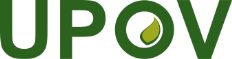 GInternationaler Verband zum Schutz von PflanzenzüchtungenTechnischer AusschussDreiundfünfzigste Tagung
Genf, 3. bis 5. April 2017TC/53/27Original:  englischDatum:  10. März 2017
English
français
deutsch
españolExample Varieties
Exemples
Beispielssorten
Variedades ejemplo
Note/
Nota57. 

(+)VGResistance to Tomato yellow leaf curl virus (TYLCV)Résistance au virus des feuilles jaunes en cuillère de la tomate (TYLCV)Resistenz gegen gelbes Tomatenblatt-rollvirus (TYLCV)Resistencia al virus del rizado amarillo de la hoja del tomate (TYLCV)QLabsentabsentefehlendausenteMontfavet H 63.51presentprésentevorhandenpresenteAnastasia, Mohawk, TY 209
English
français
deutsch
españolExample Varieties
Exemples
Beispielssorten
Variedades ejemplo
Note/
Nota57. 

(+)VGResistance to Tomato yellow leaf curl virus (TYLCV)Résistance au virus des feuilles jaunes en cuillère de la tomate (TYLCV)Resistenz gegen gelbes Tomatenblatt-rollvirus (TYLCV)Resistencia al virus del rizado amarillo de la hoja del tomate (TYLCV)QLabsentabsentefehlendausenteMontfavet H 63.5
Marmande, Moneymaker1presentprésentevorhandenpresenteAnastasia, Mohawk, TY 209